Directorate for Communities and the Environment Licensing Section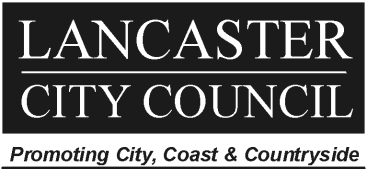 Morecambe Town Hall, Marine Road East Morecambe LA4 5AFTel: 01524 – 582033	Email:licensing@lancaster.gov.ukHackney Carriage / Private Hire - METER CALIBRATION CERTIFICATENOTE: Any licensed Hackney Carriage & Private Hire Vehicle with a fitted meter in MUST have a ‘Table of Fares’ clearly displayed within the vehicle for customers to see at all times.PART 1: To be completed by vehicle Proprietor(s)Hackney Carriage: Any meter installed in a Hackney Carriage CANNOT have more that the prescribed tariff set by Lancaster City Council. To install more than those prescribed would be an offence.Private Hire: The above does not affect Private Hire Vehicles.PART 2: To be completed by the meter installer / agentI certify that the above meter located in the above vehicle: (Please tick one box only)Conforms to the Council’s ‘Table of Fares’ as set out overleaf.Has been calibrated with the Council’s ‘Table of Fares’ and is to be used in a Private Hire Vehicle. Has been calibrated to a Private Hire Operator Table of Fares, which is attached to this form.I certify that the meter type, number and calibration stated above are true.I certify that the meter has been sealed following calibration and in accordance with the terms and conditions set out by Lancaster City Council.SIGNED: ____________________________________________ DATE: _________________Print FULL Name: ____________________________________ Designation: _________________Company / Business Name and Address(Please print or stamp your address)	Stamp:Directorate for Communities and the Environment Licensing SectionMorecambe Town Hall, Marine Road East Morecambe LA4 5AFTel: 01524 – 582033	Email:licensing@lancaster.gov.ukHACKNEY CARRIAGE TABLE OF FARES Applicable from Midday, Wednesday 19th April 2023Tariff 1Tariff 2Tariff 3Additional ChargesThe driver may at his/her discretion require the payment of an agreed amount in advance of the journey.  The amount will be set against the metered fare. A receipt will be given.  A booking fee up to a maximum of £4.00 may be charged where:The Hackney carriage is booked in advance; and(i) The Customer shall be told the cost of the booking fee at the time that the booking is taken and the amount recorded in the booking log; and       (ii)  The customer shall be told that the booking fee is in addition to the fare for the journey; and	The hiring involves a separate journey of at least one mile, starting from the taxi rank or the operator’s premises, to the pickup point.   Any complaints regarding the vehicle and/or driver should be addressed to the Licensing Service, Public Protection, Morecambe Town Hall, Marine Road, Morecambe, LA4 5AF. Telephone [01524] 582033. Email licensing@lancaster.gov.ukLicence Plate NumberHC / PV * Please selectHC / PV * Please selectVehicle Registration NumberVehicle Registration NumberMakeModelName & Address of Proprietor 1 and names only for additional proprietors1.  2.3.4.1.  2.3.4.1.  2.3.4.1.  2.3.4.1.  2.3.4.1.  2.3.4.1.  2.3.4.1.  2.3.4.1.  2.3.4.1.  2.3.4.1.  2.3.4.1.  2.3.4.Meter typeMeter numberCalibration numberFor hirings commenced between 07:01hrs and 23:59hrsFor hirings commenced between 07:01hrs and 23:59hrsIf the distance does not exceed 880 yards for the whole distance:£3.20For each of the subsequent 160 yards or uncompleted part thereof:20pWaiting Time: For each period of 40 seconds or uncompleted part thereof20pFor hirings commenced between: midnight and 07:00hrsFor hirings commenced between: 19:00hrs and midnight on the 24thDecember For hirings commenced between: 19:00hrs and midnight on the 31sDecember For hirings commencing on: Any Bank Holiday or Public HolidayFor hirings commenced between: midnight and 07:00hrsFor hirings commenced between: 19:00hrs and midnight on the 24thDecember For hirings commenced between: 19:00hrs and midnight on the 31sDecember For hirings commencing on: Any Bank Holiday or Public HolidayIf the distance does not exceed 880 yards for the whole distance:£4.80For each subsequent 160 yards or uncompleted part thereof:30pWaiting time: For each period of 40 seconds or uncompleted part thereof30pFor hirings commenced between: 00:01hrs 25th December and 07:00 27th December For hirings commenced between 00.01 1st January and 07.00 2nd JanuaryFor hirings commenced between: 00:01hrs 25th December and 07:00 27th December For hirings commenced between 00.01 1st January and 07.00 2nd JanuaryIf the distance does not exceed 880 yards for the whole distance:£6.40For each subsequent 160 yards or uncompleted part thereof:40pWaiting time: For each period of 40 seconds or uncompleted part thereof40pFor each passenger in excess of one(for the purpose two children aged 11 or under to count as one passenger for the whole distance)20pFor each perambulator or article of luggage carried outside the passenger compartment of the vehicle20pSOILING CHARGE:A charge may be requested if the passenger(s) soils the vehicle.	Maximum Charge:	£100.00SOILING CHARGE:A charge may be requested if the passenger(s) soils the vehicle.	Maximum Charge:	£100.00